Kresli po vyznačenej línii. Pri kreslení použi a striedaj rôzne farby- červenú, ružovú , fialovú.Srdiečko si môžeš vyfarbiť a vystrihnúť.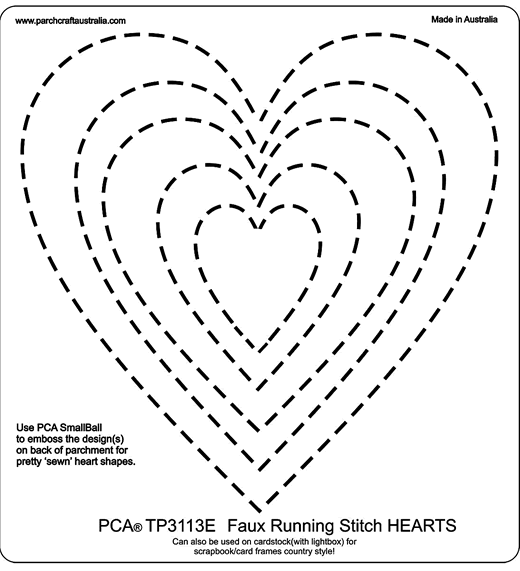 